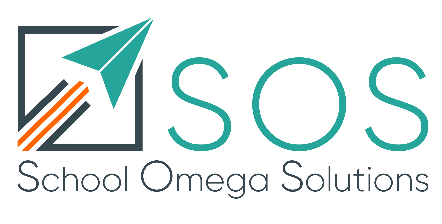 Julie Norman Version 1 05 01 2020© Copyright 2019 Julie & Andy Norman.  All Rights Reserved.Protected with www.ProtectMyWork.com, Reference Number: 7690020819S023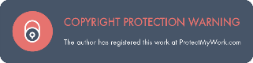 Name (Class )Name (Class )Name (Class )Name (Class )Name (Class )Date/ JudgementStrengthsAreas for Development / Next stepEvidence of ImpactCPD(Specific / Generic)